ЛЦТОЛЦТО БАРАНОВИЧИ-ЦЕНТРАЛЬНЫЕ (код ЕСР 138507)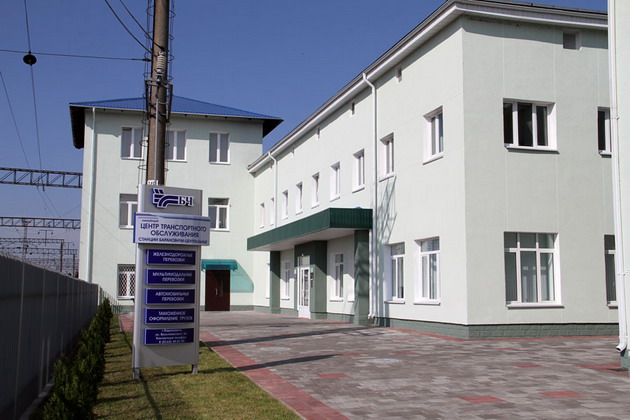 Станции обслуживания ЛЦТО БАРАНОВИЧИ-ЦЕНТРАЛЬНЫЕБАРАНОВИЧИ-ПОЛЕССКИЕ (код ЕСР 138901)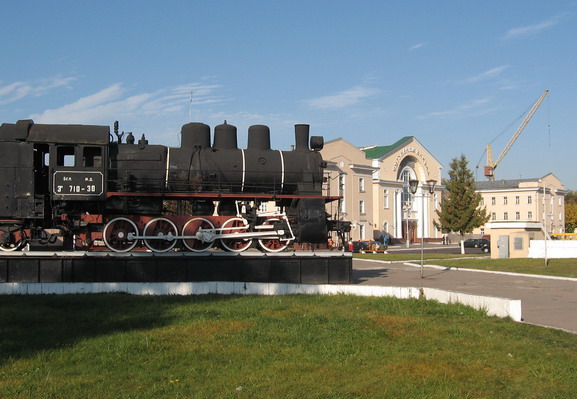 НОВОЕЛЬНЯ (код ЕСР 138206)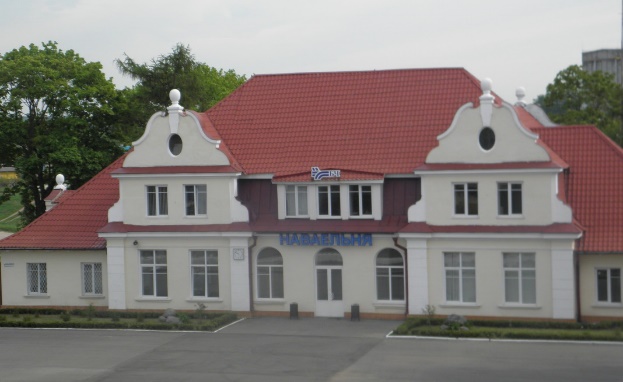 МОРДИЧИ (код ЕСР 138403)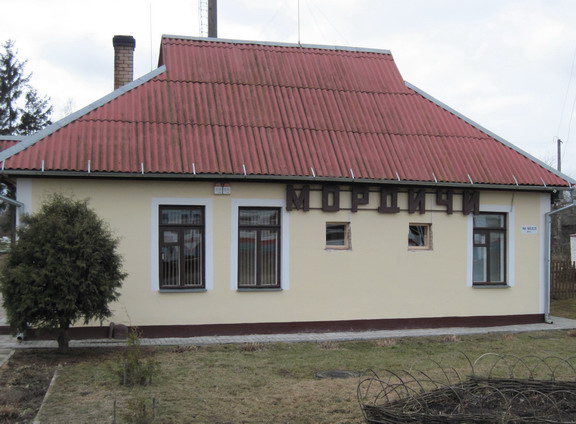 ОЗЕРНИЦА (код ЕСР 136906)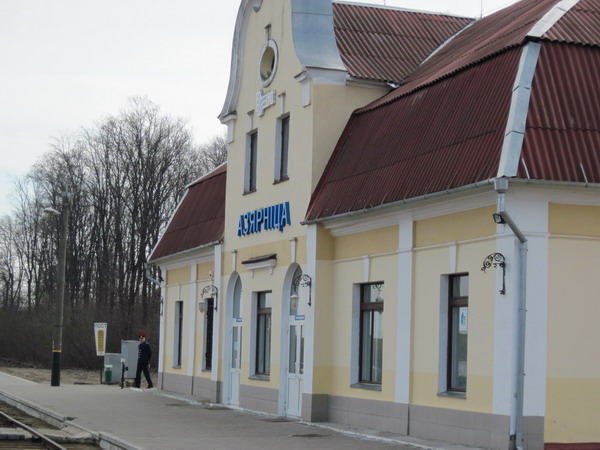 СЛОНИМ (код ЕСР 137006)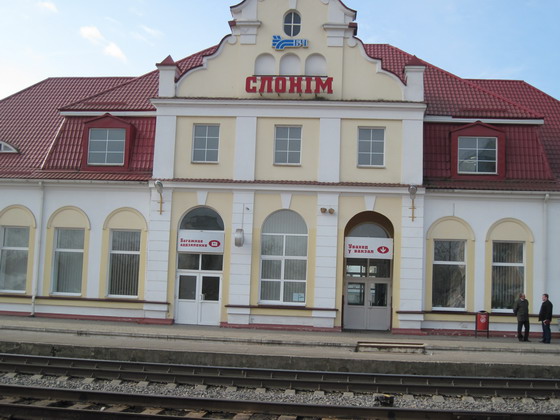 ПОЛОНКА (код ЕСР 137101)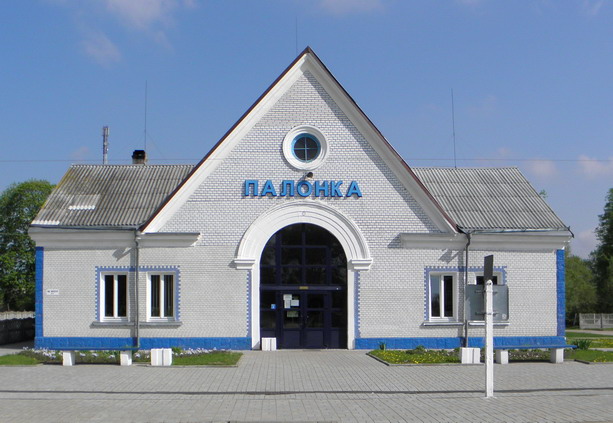 ГРИЦЕВЕЦ (код ЕСР 134506)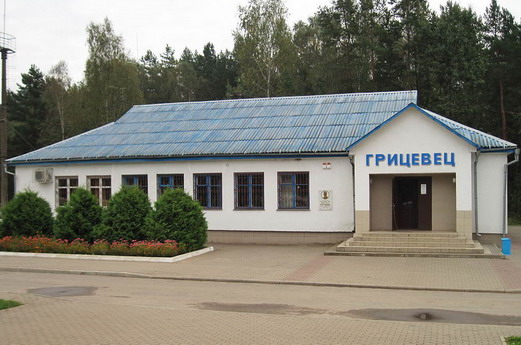 ЛЯХОВИЧИ (код ЕСР 139904)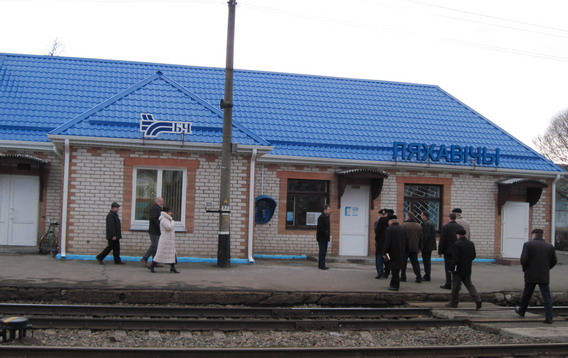 РЕЙТАНОВ (код ЕСР 139800)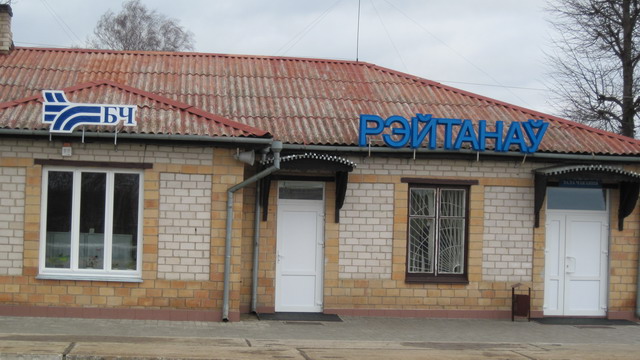 ГАНЦЕВИЧИ (код ЕСР 139603)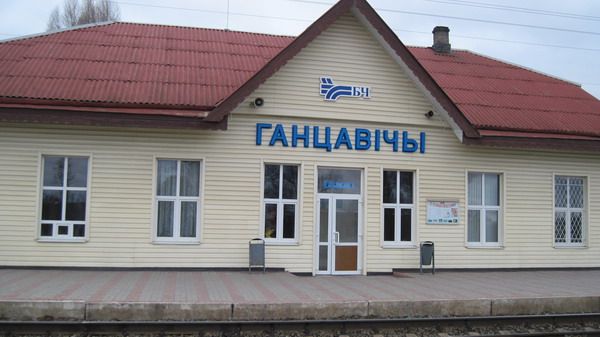 СТОЛБЦЫ (код ЕСР 138704)               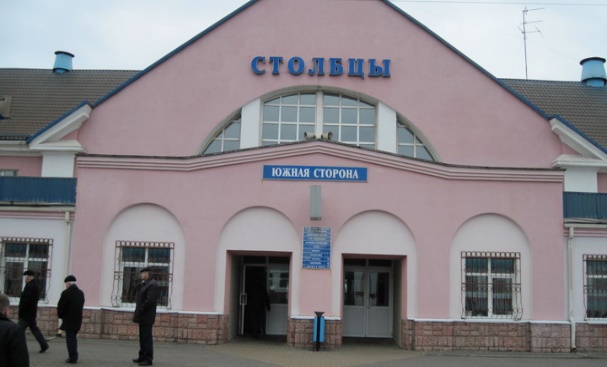 ГОРОДЕЯ (код ЕСР 138600)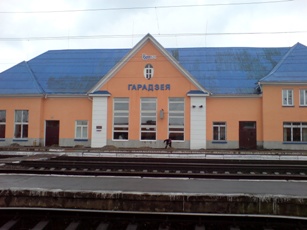 ТИМКОВИЧИ (код ЕСР 139105)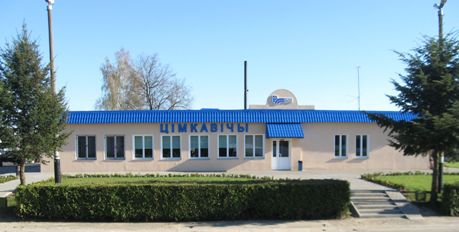 КЛЕЦК (код ЕСР 139001)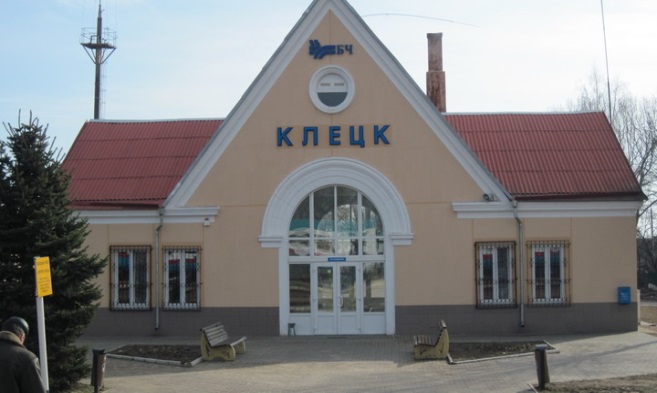 ЛЦТО ГРОДНО (код ЕСР 135208)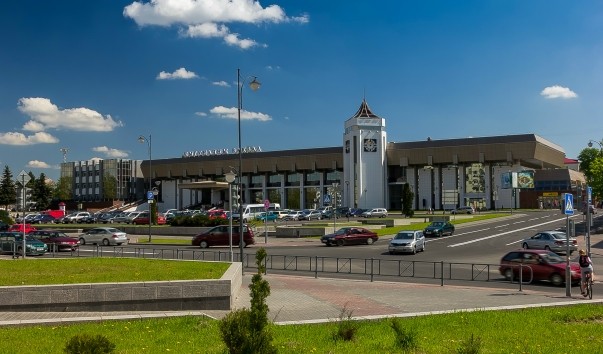 Станции обслуживания ЛЦТО ГРОДНОАУЛЬС (код ЕСР 135301)БРУЗГИ (код ЕСР 135104)ЛОСОСНО (код ЕСР 134703)ЛЦТО ЛИДА (код ЕСР 137608)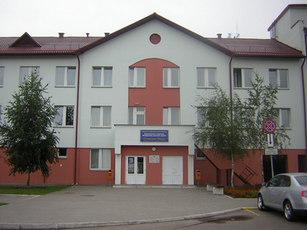 Станции обслуживания ЛЦТО ЛИДА ГУТНО (код ЕСР 138009)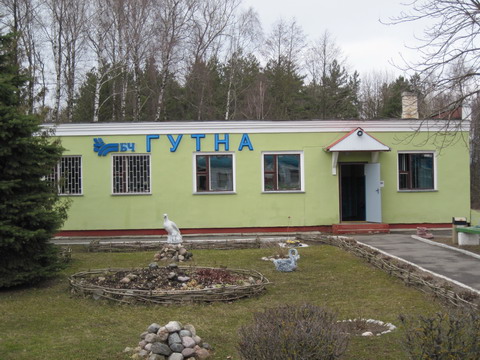 ГАВЬЯ (код ЕСР 162309)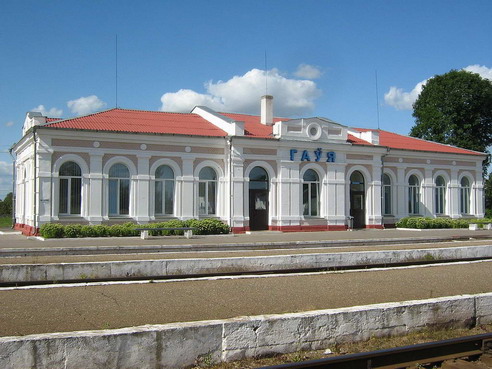 ЮРАТИШКИ (код ЕСР 162402)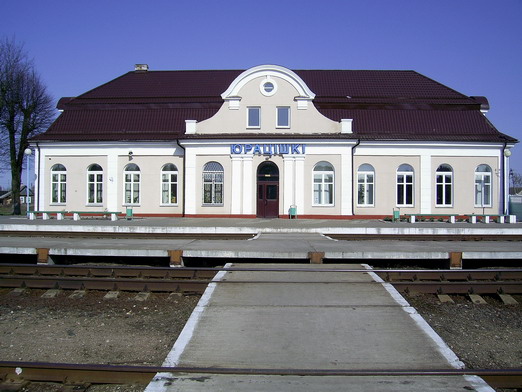 ГУДЫ  (код ЕСР 137701)БАСТУНЫ  (код ЕСР 137805)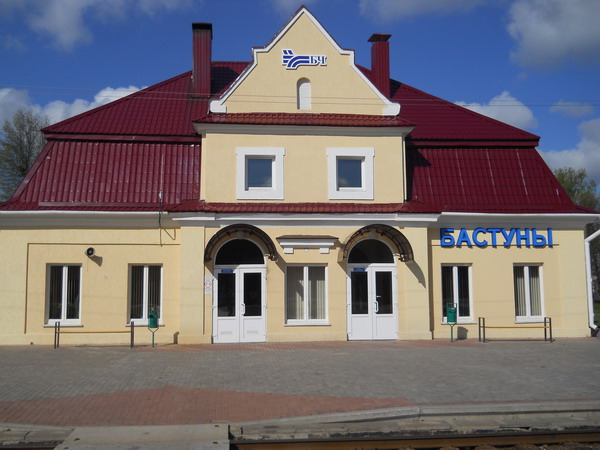 РОЖАНКА  (код ЕСР 137400)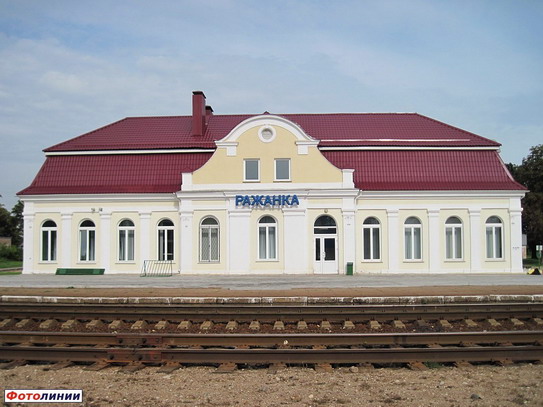 СКРИБОВЦЫ  (код ЕСР 137504)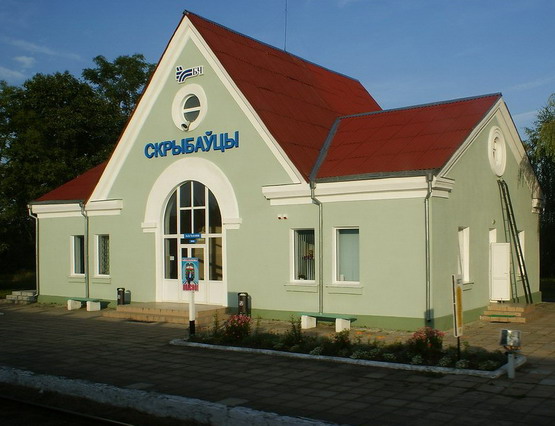 ЛЦТО СИТНИЦА (код ЕСР 152006)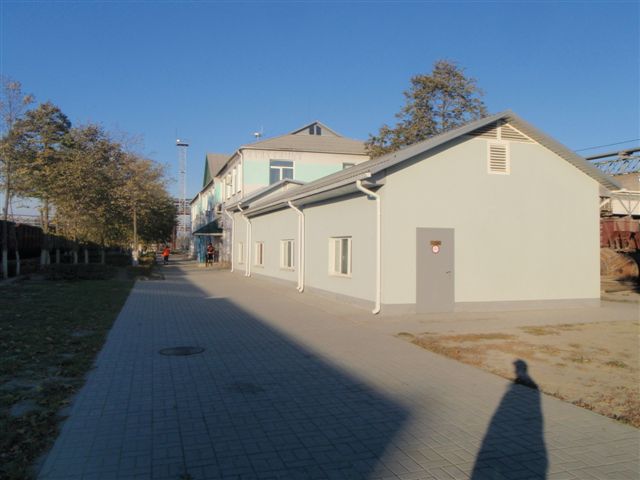 Станции обслуживания ЛЦТО СИТНИЦАМИКАШЕВИЧИ   (код ЕСР 152106)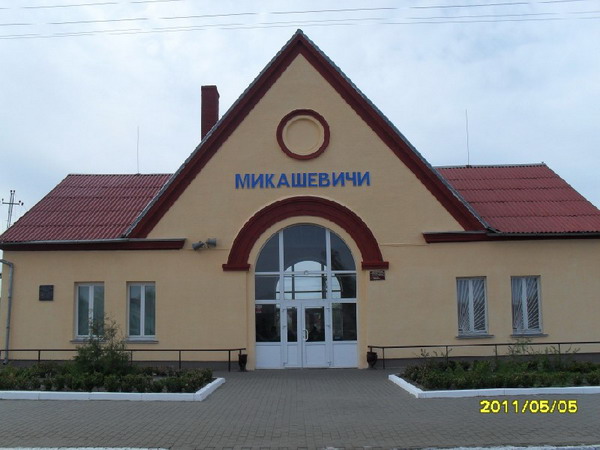 ЛЦТО ЛУНИНЕЦ  (код ЕСР 139406)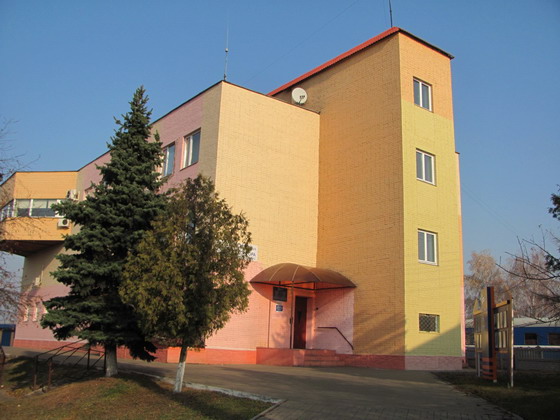 Станции обслуживания ЛЦТО ЛУНИНЕЦГОРЫНЬ  (код ЕСР 139209)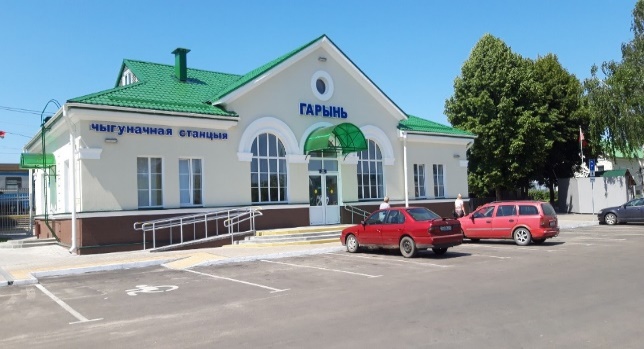 ЛЮЩА   (код ЕСР 139502)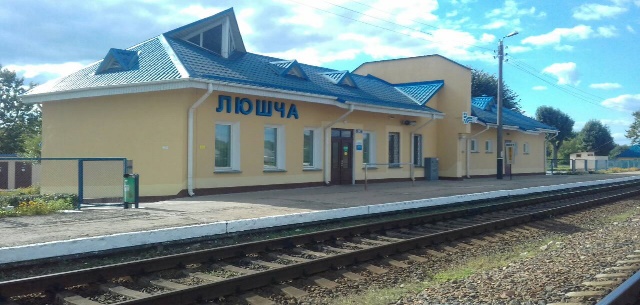 ВИДИБОР   (код ЕСР 139302)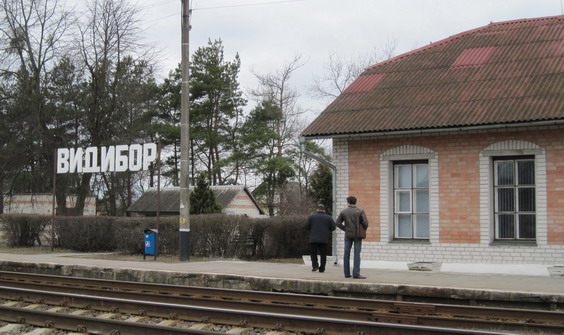 ЛЦТО ВОЛКОВЫСК (код ЕСР 136709)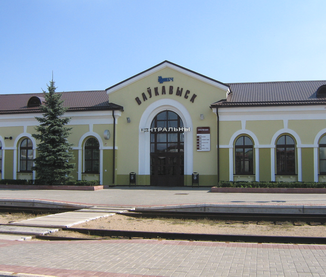 Станции обслуживания ЛЦТО ВОЛКОВЫСКБЕРЕСТОВИЦА  (код ЕСР 136200) 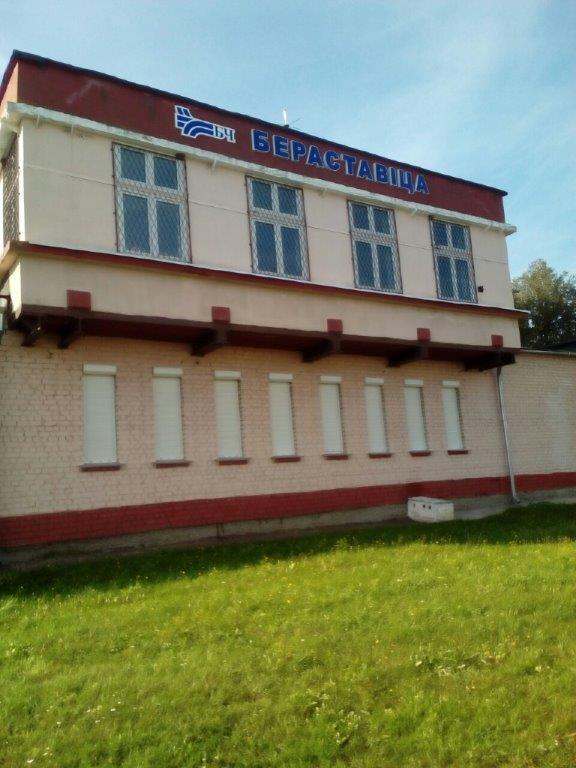 ЗЕЛЬВА  (код ЕСР 136802)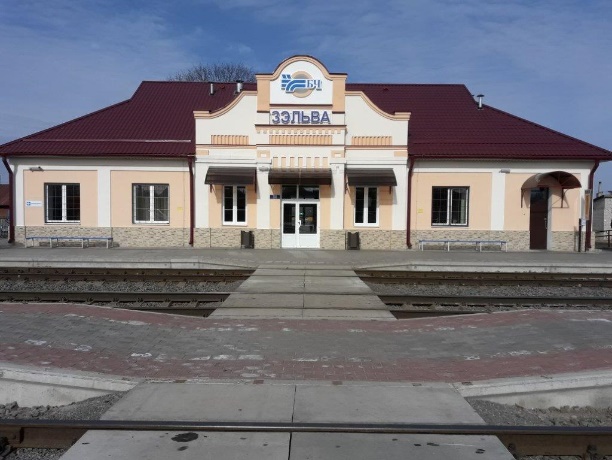 